UtorakSat 1= MatematikaOboji sve životinje (SKUP ŽIVOTINJA)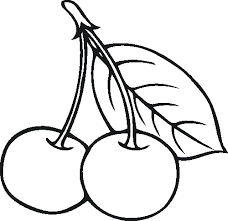 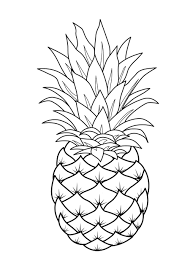 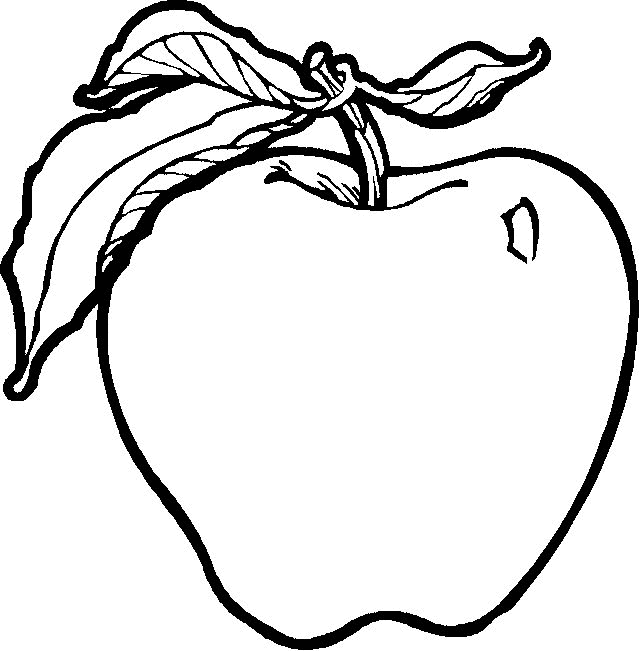 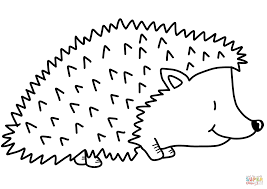 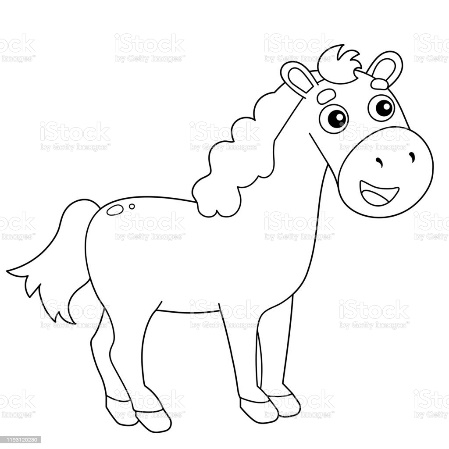 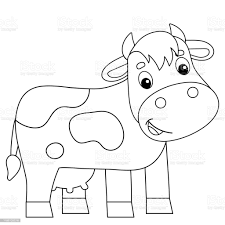 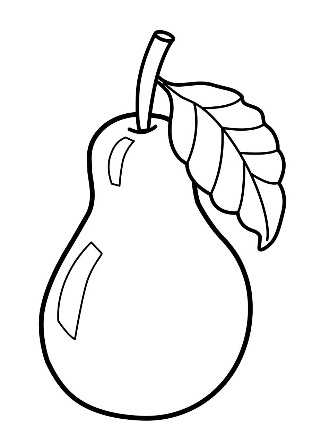 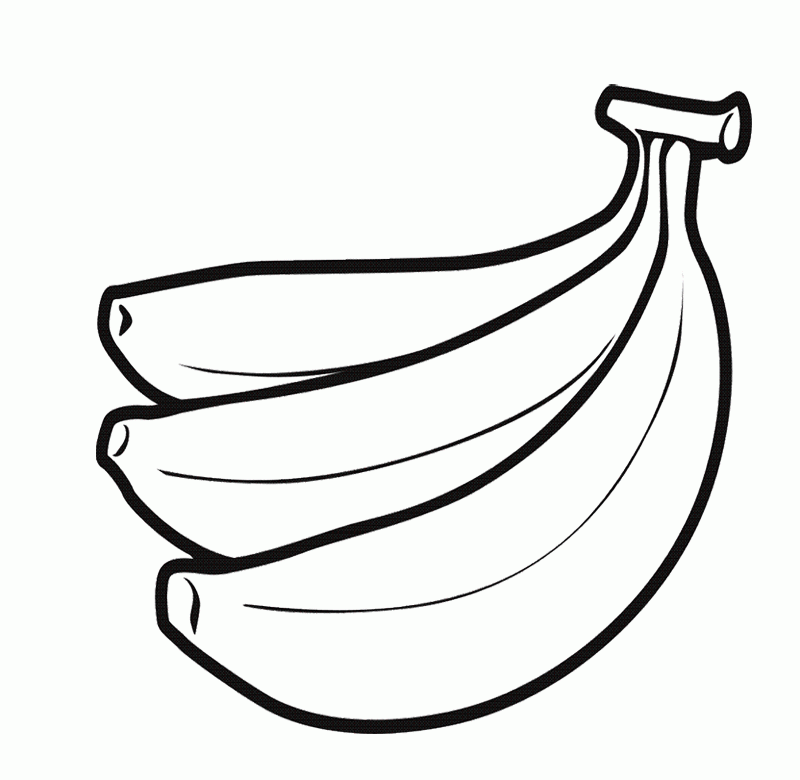 Sat 2= Hrvatski jezikPronađi i crvenom bojicom zaokruži slovo A.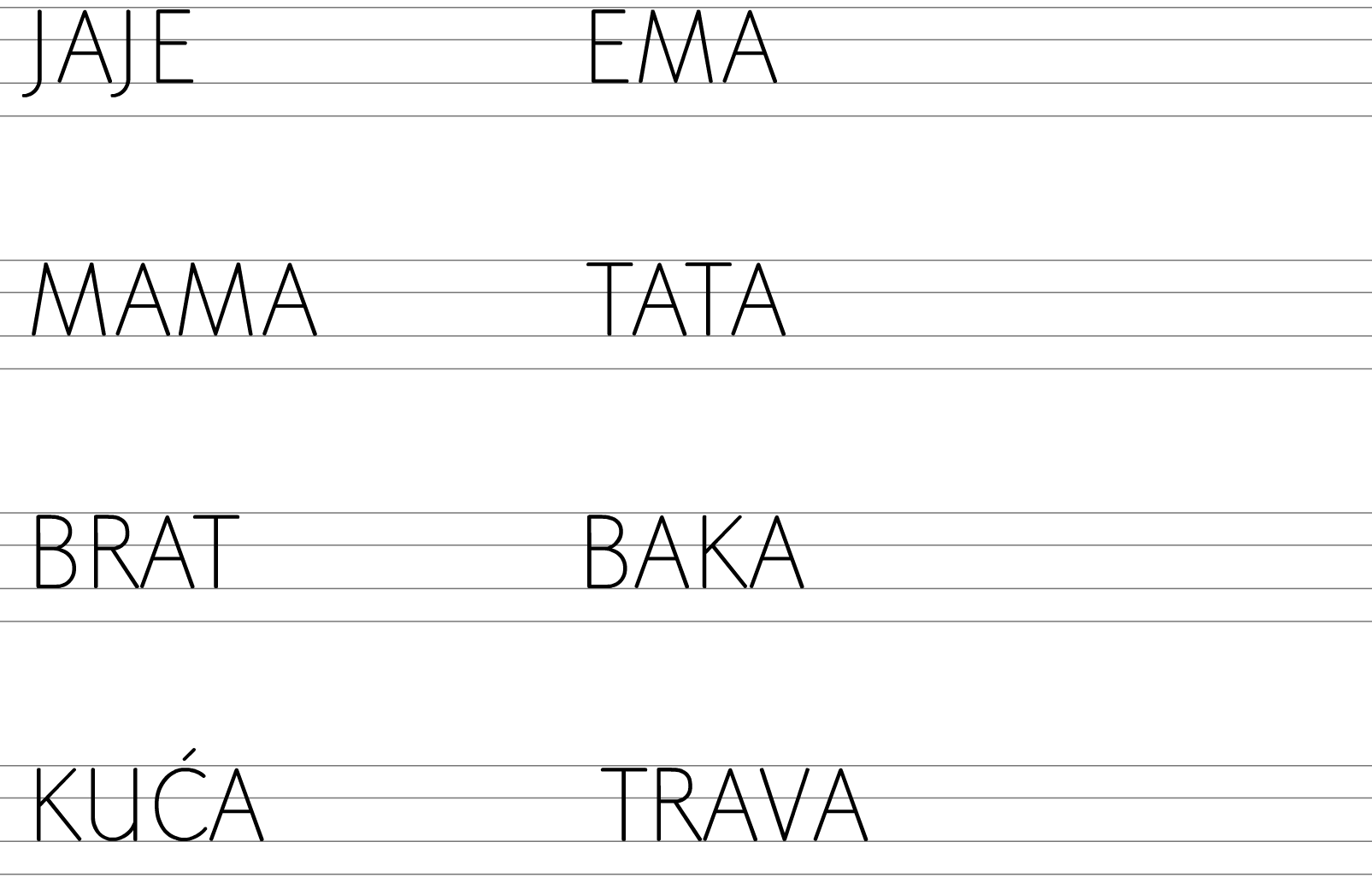 Sat 3= Priroda i društvoPrekriži  kvadrat na kojemu se nalazi zebra.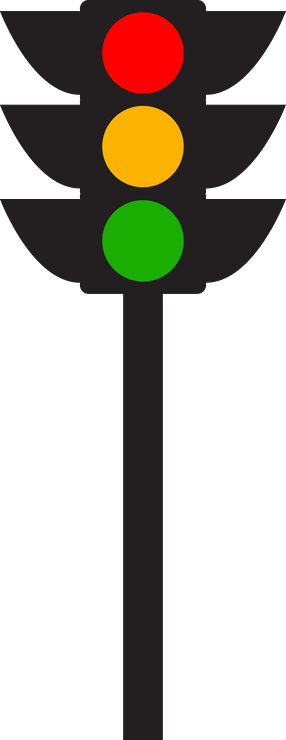 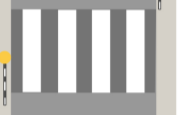 Zaokruži prijevozna sredstva. 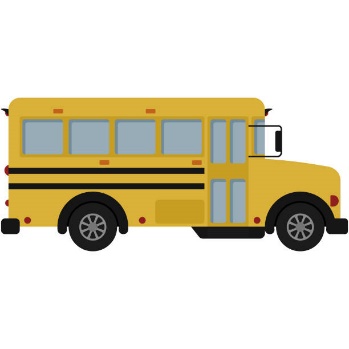 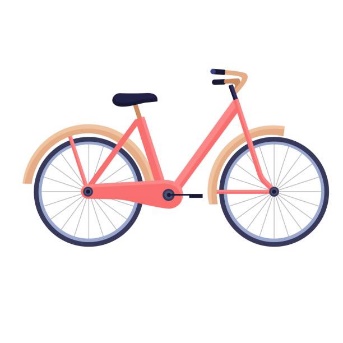 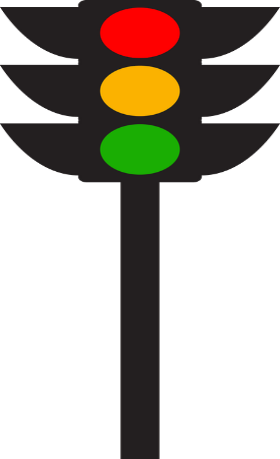 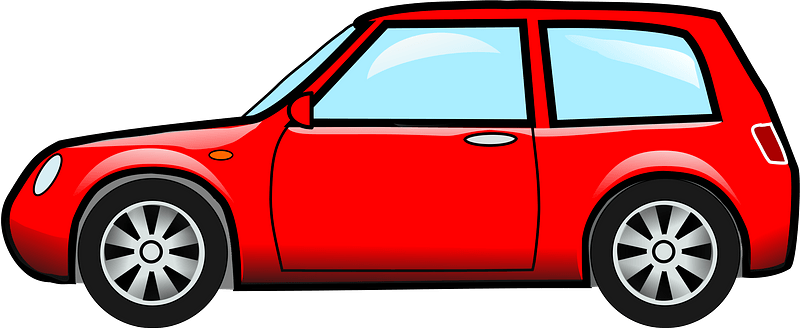 Sat 4= Glazbena kulturaPonovi brojalicu „Jedna vrana gakala“.Jedna vrana gakala
i po polju skakala
u to dođe crni kos
i ugrize vrani nos!


Sat 5= Likovna kulturaPonovno odaberi 2 boje koje su kontrasti i njima ukrasi rukavice.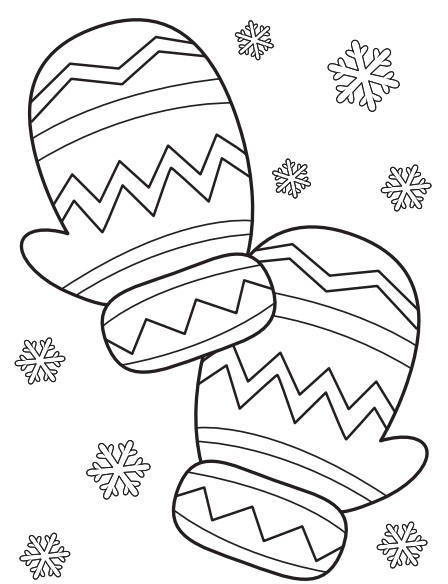 